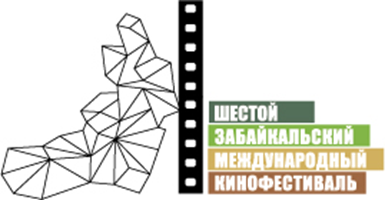 Москва, 20 июня 2017 годаШестой Забайкальский Международный Кинофестиваль ставит задачу объединения культурных связей и традицийШестой Забайкальский Международный кинофестиваль открывает новые горизонты в объединении культурных связей и традиций многонационального народа Забайкальского края. Центральным концептом кинофестиваля станут кросс-культурные связи, которые развивают и выделяют национальную и этническую специфику народов Забайкалья. Соседство северного Китая, Монголии, Казахстана – важнейшие элементы общественно-культурного окружения и социальных коммуникаций населения региона. В рамках кинофестиваля планируется демонстрация новинок российского и международного кинопроката, мастер-классы российских и зарубежных режиссеров. Будут проведены специальные мероприятия в рамках совместных российско-китайских программ: круглый стол на тему ко-продукции с КНР, показы молодежных короткометражных картин, совместный питчинг молодых российских и китайских кинематографистов, по результатам которого планируется запуск новых фильмов в кинопроизводство.Запланированы выездные мероприятия с целью знакомства иностранных участников с лучшими образцами современного российского киноискусства и налаживания взаимодействия между российскими и зарубежными артистами. Шестой кинофестиваль ставит амбициозную задачу – объединить молодых профессионалов кино и шоу-бизнеса на соседствующих территориях.Организатор кинофестиваля – Ассоциация инициативных граждан по содействию сохранения и развития этнографической культуры Сибири «Забайкальское Землячество».Президент кинофестиваля – народный артист РСФСР Александр Михайлов.Генеральный спонсор кинофестиваля – ПАО ГМК «Норильский никель»Кинофестиваль проводится при поддержке Губернатора, Правительства и Министерства Культуры Забайкальского Края.Официальный сайт кинофестиваля – www.zmkf.ru